JANKO KERSNIK: MAČKOVA OČETA (Berilo, str. 78)V zvezek napiši naslov Janko Kersnik: Mačkova očeta in prepiši spodnji zapis:Mačkova očeta je pripoved iz knjige z naslovom Kmetske slike, kjer pisatelj prikazuje kmečko življenje. Kersnik je te pripovedi imenoval SLIKE. Slika je kratka pripoved, ki zajema dolgo časovno obdobje, v njenem središču je ena književna oseba. Slog pripovedovanja je realistečen.Realistično pisanje je stvaren prikaz resničnosti, brez olepšav in čustev.Preberi (berilo) ali poslušaj besedilo (povezava):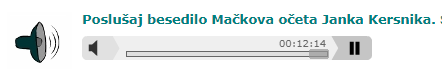 Povezava:http://www.s-sers.mb.edus.si/gradiva/w3/slo8/003_kersnik/mackova_obravnava.html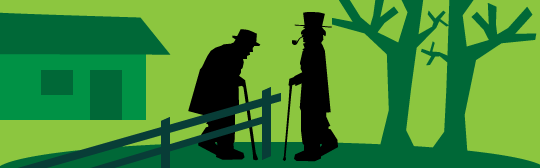 Reši naloge. Rešitve zapiši v zvezek. 1.Prepiši spodnje besede in jim dopiši njihov pomen.akoravno, stoprav, smotka, novina, živež, goldinar, rubiti, kajža, imetek 2. Kateri družbeni sloj je opisan v kratki pripovedi Mačkova očeta?3. Tematika pripovedi je:    a) zgodovinska     b) ljubezenska     c) socialna4. Katere osebe, ki nastopajo v črtici so glavne in katere stranske? Razporedi jih v pravilni stolpec.Osebe: stari Maček, Mačkov vnuk, Mačkov sosed, pripovedovalec, Mačkov sin 5. Iz začetnega dela besedila izpiši eno poved, iz katere je razviden pripovedovalec. V Kateri slovnični osebi in času je napisana zgodba? Katere vrste pripovedovalec je prisoten v črtici?Poved: Oseba in čas: Pripovedovalec: 6. Kakšno vlogo ima pripovedovalec? Obkroži dva možna odgovora.A Izpoveduje svoja občutja.                B Pripoveduje o dogodkih.C Opisuje lepoto pokrajine.                Č Povezuje zgodbo dveh očetov.Rešitve nalog dobiš naslednjo uro, ko boš tudi nadaljeval z nalogami.GLAVNE OSEBESTRANSKE OSEBE